Cocos IslandsCocos IslandsCocos IslandsCocos IslandsJune 2023June 2023June 2023June 2023SundayMondayTuesdayWednesdayThursdayFridaySaturday123456789101112131415161718192021222324252627282930Hari Raya HajiNOTES: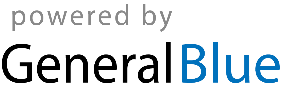 